01/09 RM 04304 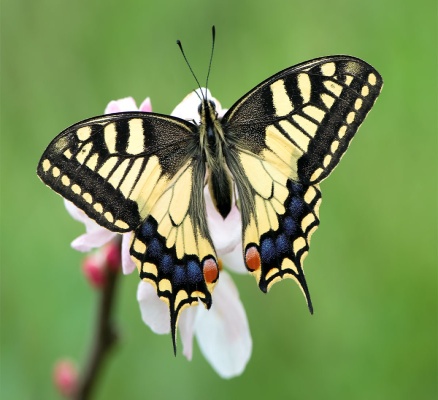 VIDA A VOAR UMA  FLOR  E OUTRA FLOR ELA GOSTA DE BEIJAR!FORMIGUINHA BEM LIGEIRA  LEVA FOLHAS  PRO SEU LAR BORBOLETA SUA AMIGA ESTA P A   BORBOLETA E A  FORMIGUINHABORBOLETINHA NO JARDIM PASSA A RONTA PRA AJUDAR!FORMIGUINHA TROPEÇOU SEU PEZINHO MACHUCOU BORBOLETA  VEIO LOGO E  SUA VIDA SALVOU!